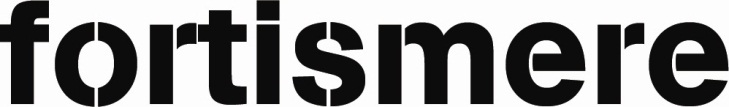 Please return this form within twenty school days of its receipt to:Clerk to the Admission Appeal Panelc/o Admissions Officer, Fortismere School,South Wing, Tetherdown, London, N10 1NEAPPEAL for Mid Term Admission 2017I wish to appeal against the decision not to provide education for my child at Fortismere.Child’s name (in BLOCK capitals please):Surname………………………………….First Name……………………………………………..Date of Birth……………………………..Gender	Male/FemaleHome Address……………………………………………………………………………………….…………………………………………………  …   ……Post Code………………………………Names of Parents/Carers………………………………Tel No. (Home)…………………………..…………………………………………………………… (Work)…………………………………………………………………………………………………()…………………………………..Email…………………………………………………………………………………………………..Do you require a translator?		Yes/No	Language………………………………...I do not wish to attend in person	□		I wish to attend in person	□I will be accompanied by the following representatives, relative or friend:		Yes/No_________________________________________________________________________My reasons for appeal are stated overleaf (please refer to the oversubscription criteria) and state under which category you are applying)School listed on the original application form:1st preference………………………………………………………………2nd preference………………………………………………………………3rd preference………………………………………………………………4th preference……………………………………………………………....School Offered……………………………………………………………..Date Received: (office use only)Please use this space to explain your reasons for appeal.  Continue on to a separate sheet if necessary.The following documents are attached:Signature of Parent/Guardian………………………………Date……………………..